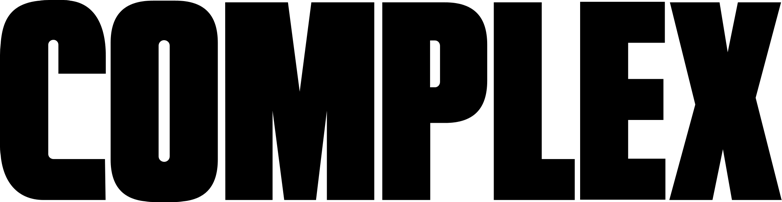 October 24, 2019 “When you hear 2KBABY's heart-on-his-sleeve songs, it's clear he isn't the type of artist whose only goal is to get as popular as he can. 2KBABY has something to say.” - COMPLEXhttps://www.complex.com/music/2019/10/2kbaby-interview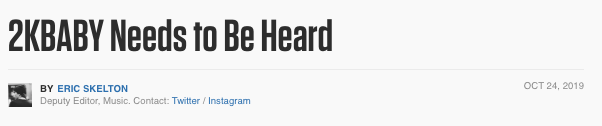 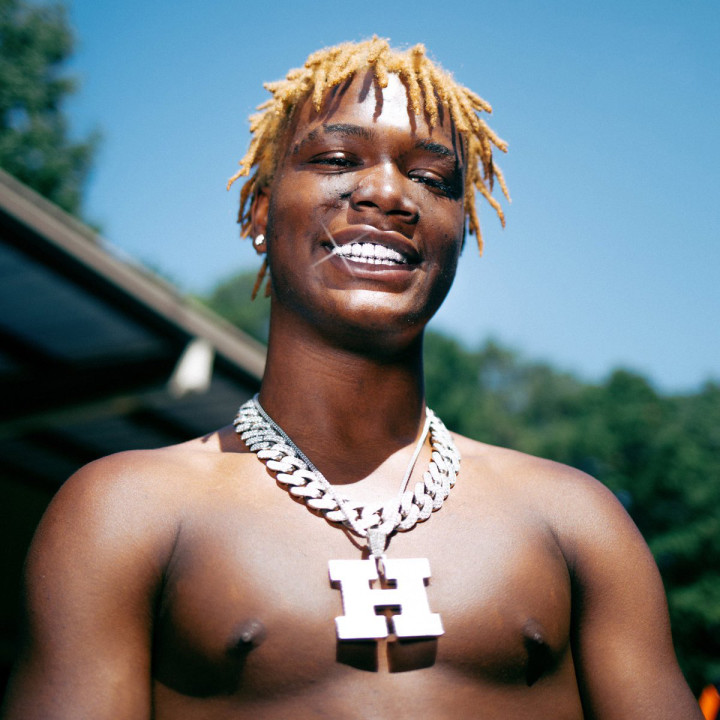 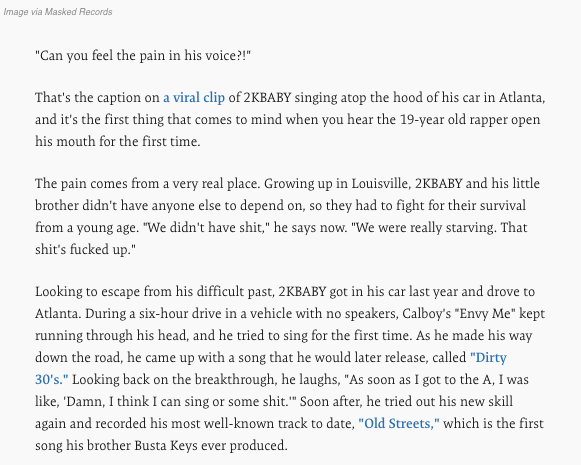 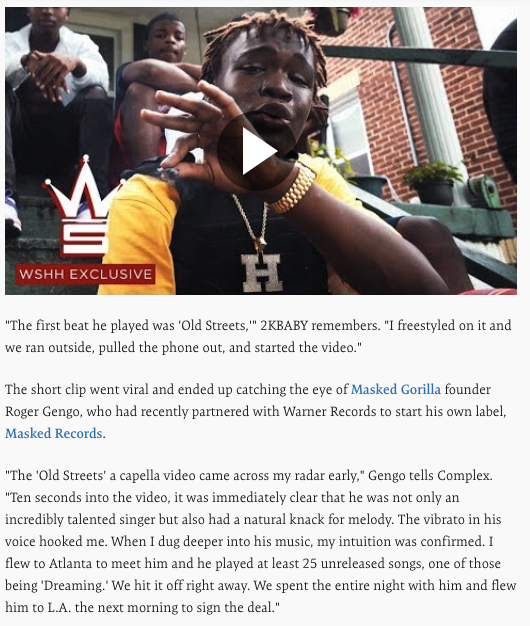 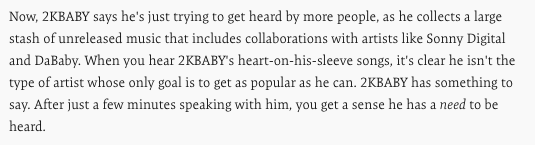 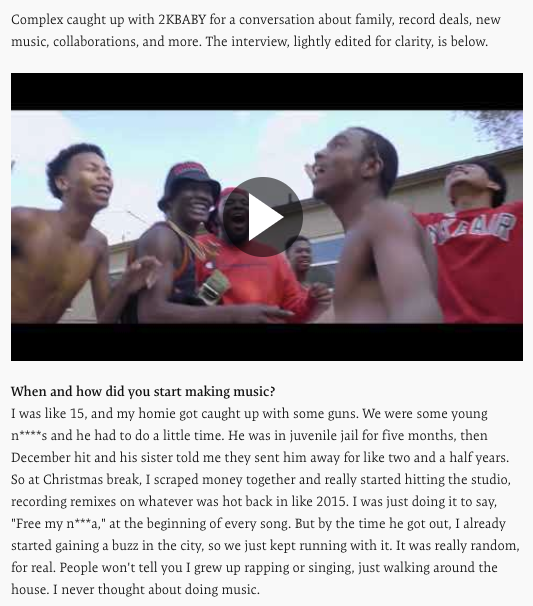 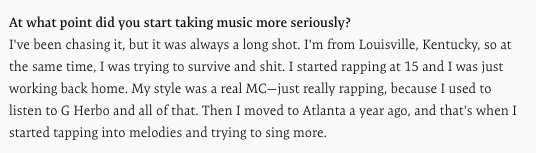 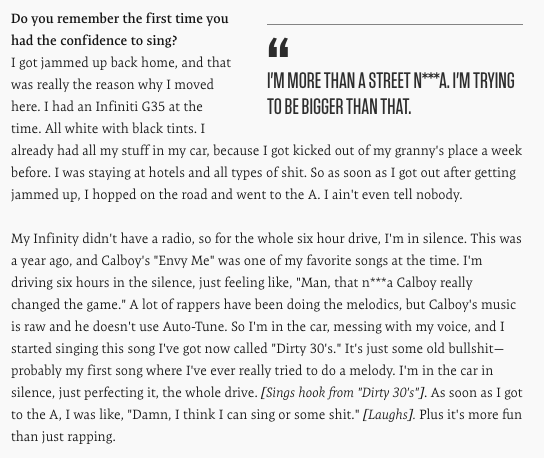 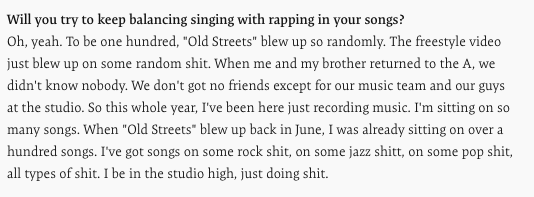 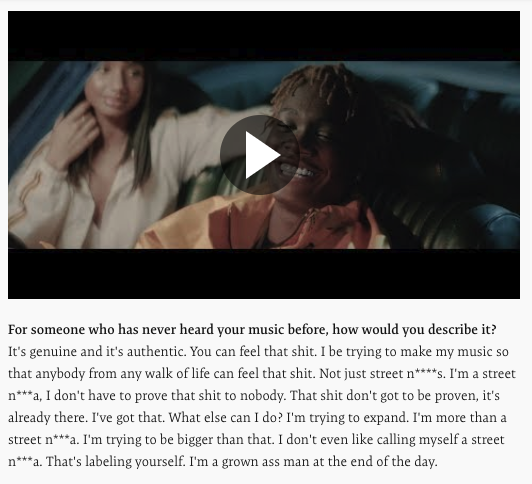 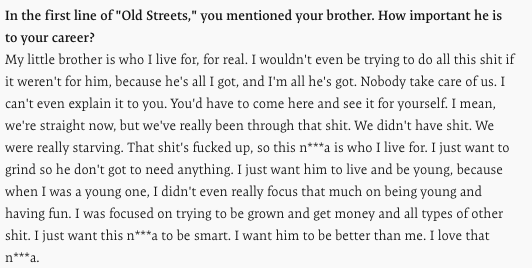 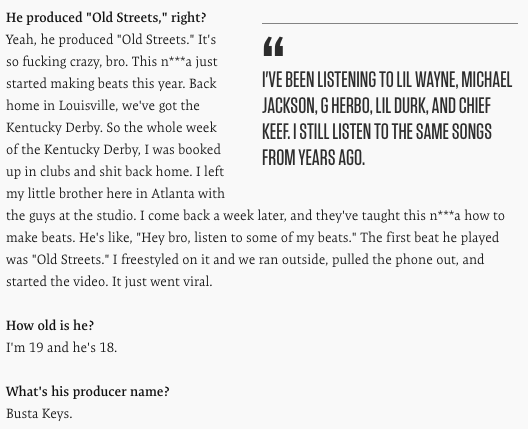 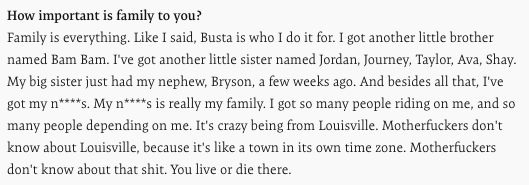 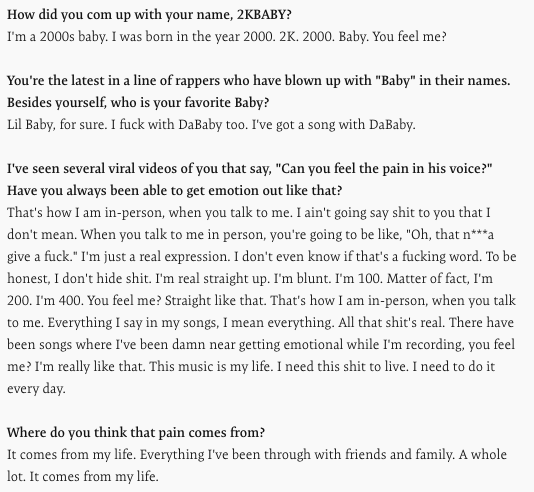 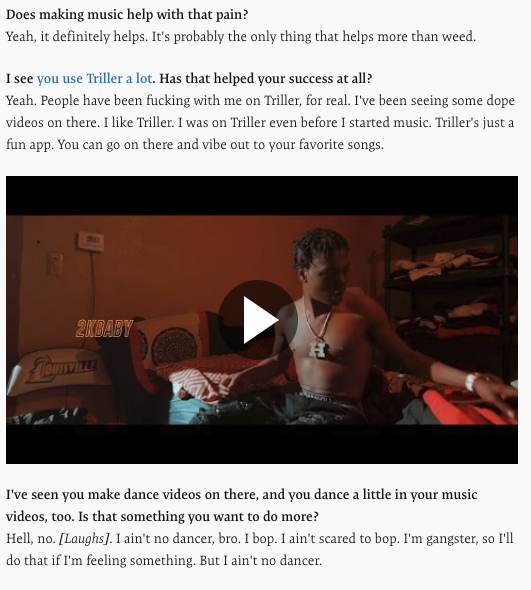 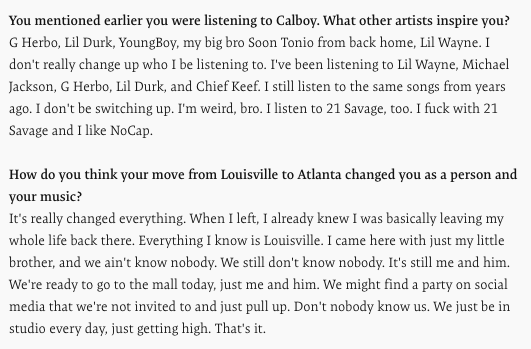 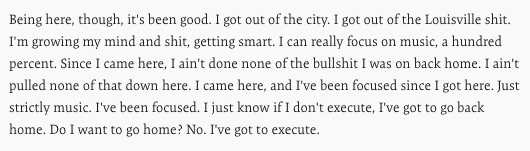 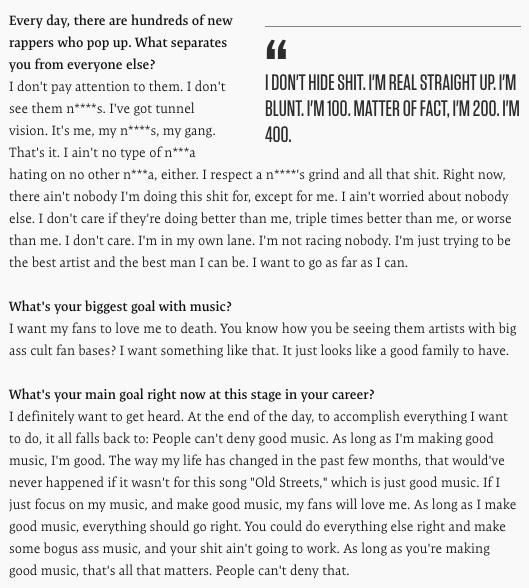 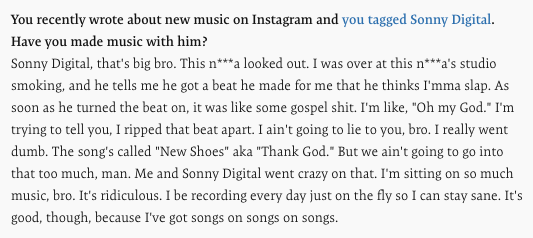 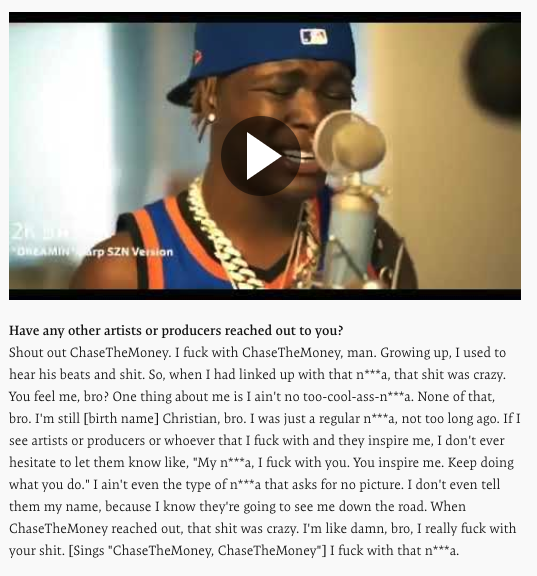 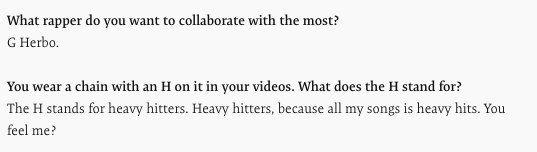 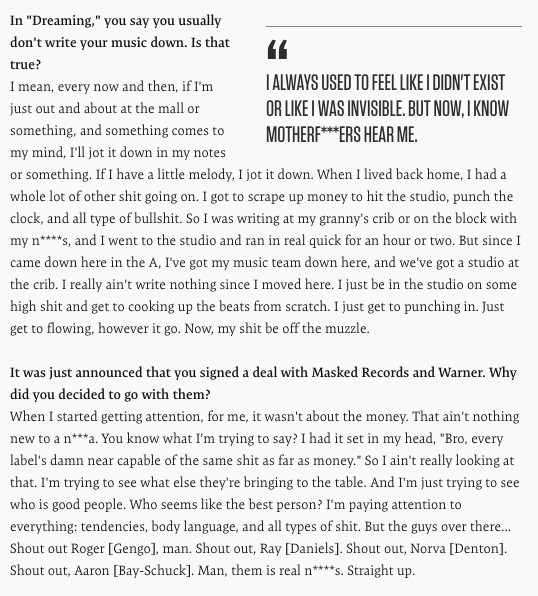 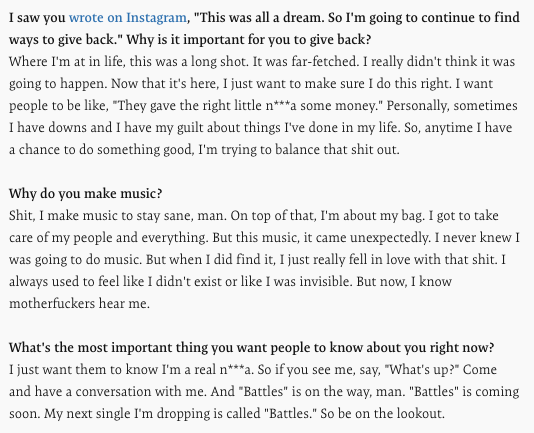 